День приветствийВсю неделю с 21.11.2022 г.  в #Лицей 56 проходит акция  «День приветствий». Волонтеры школьной службы примирения 8-9 класс проводят классные часы в начальной школе. Знакомят обучающихся с историей возникновения Всемирного дня приветствий, учат пользоваться различными формами уважительного отношения к окружающим. На занятиях дети узнают приветствия разных народов мира, участвуют в викторинах, получают позитивное общение и настроение.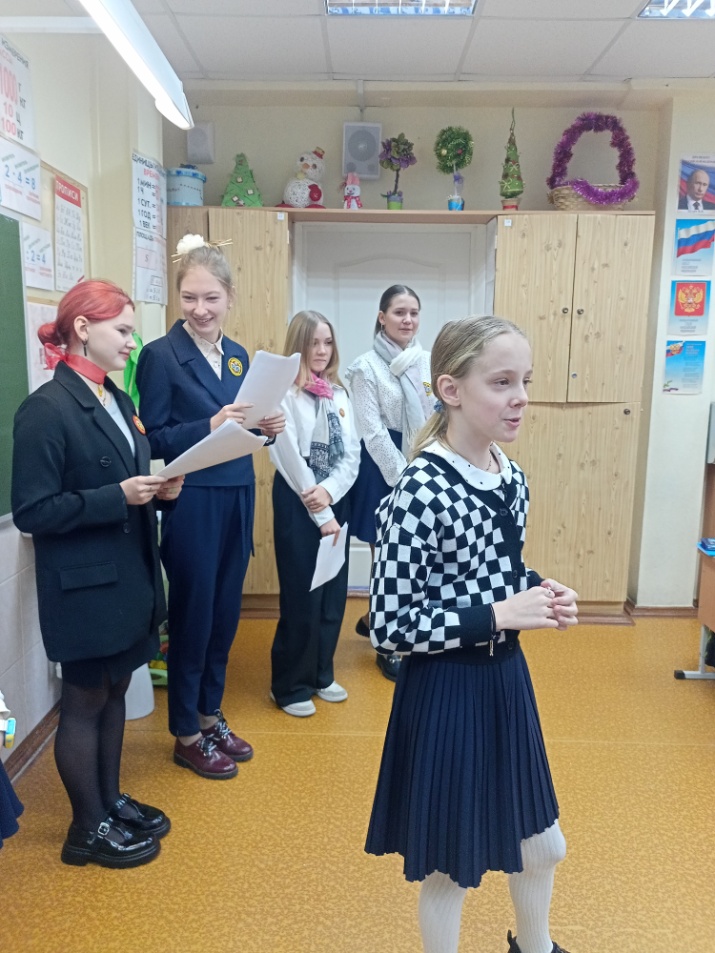 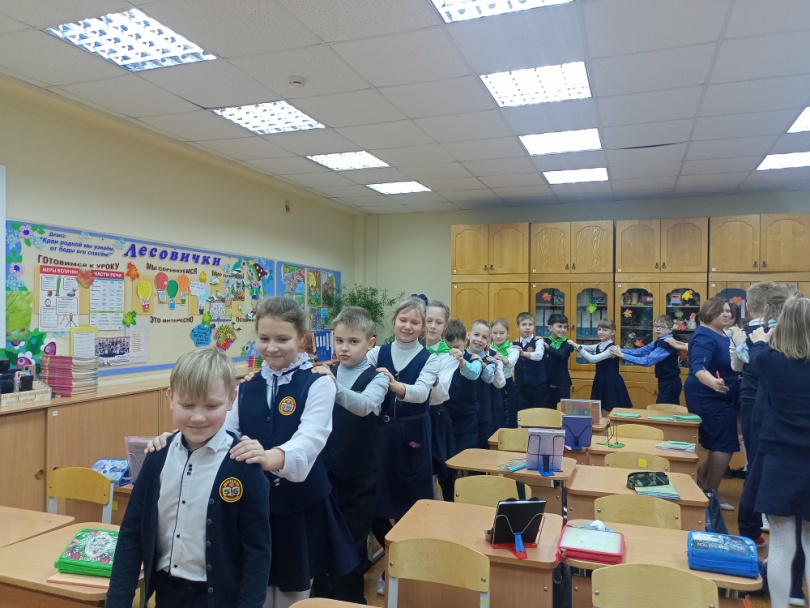 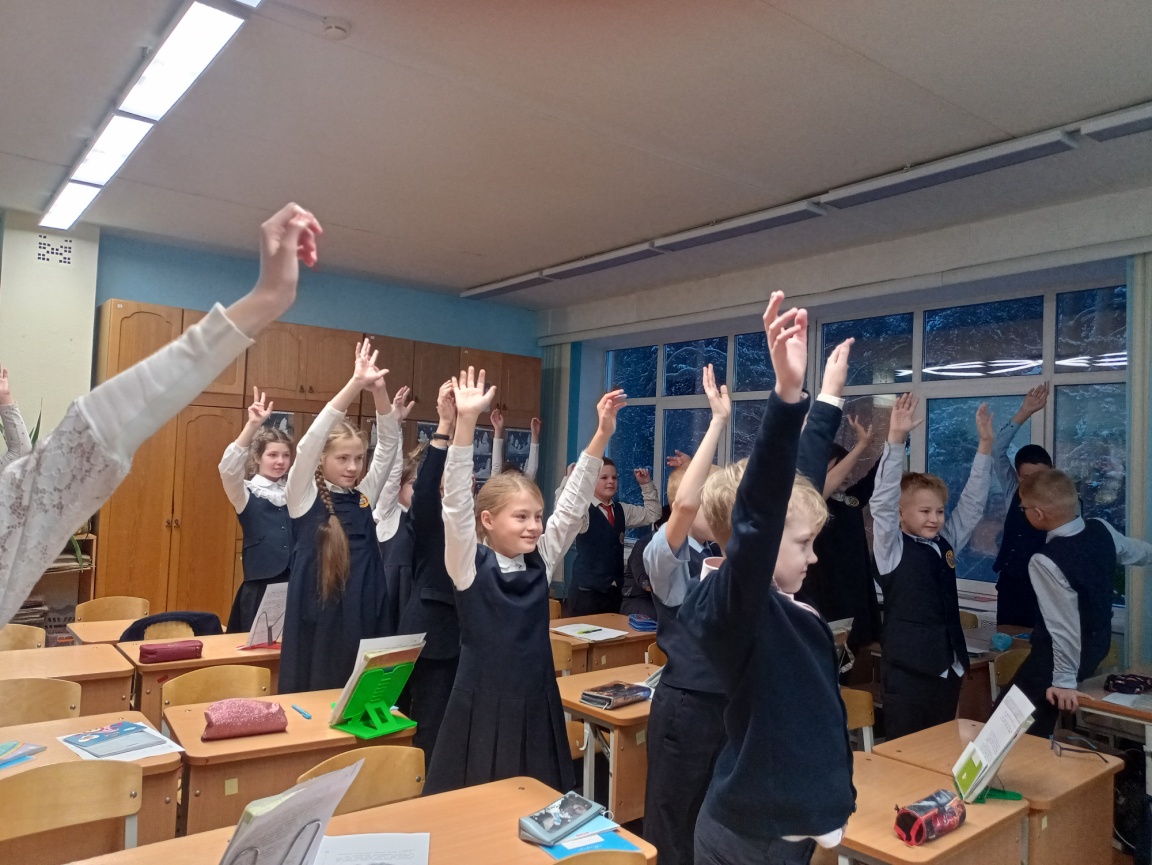 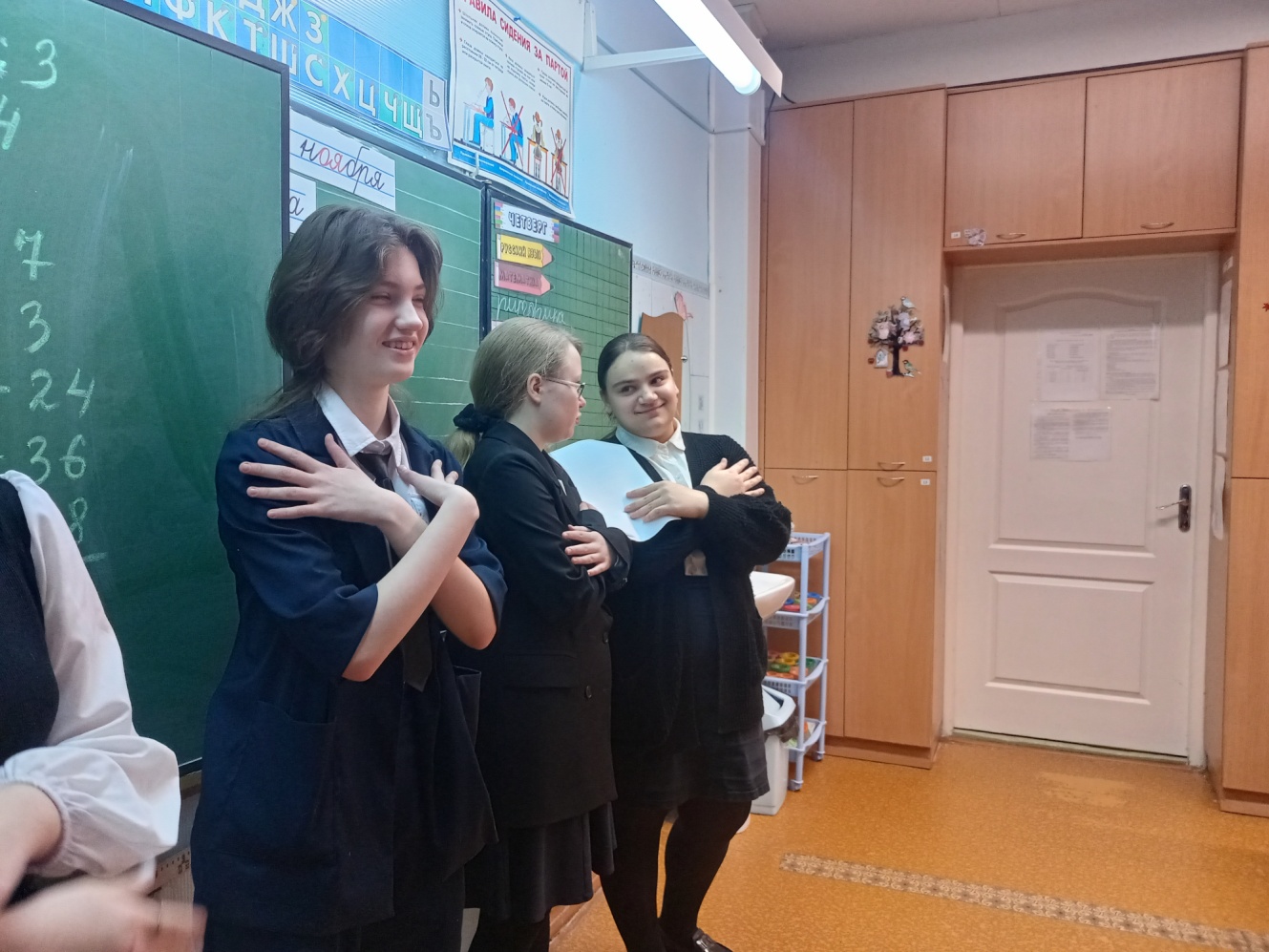 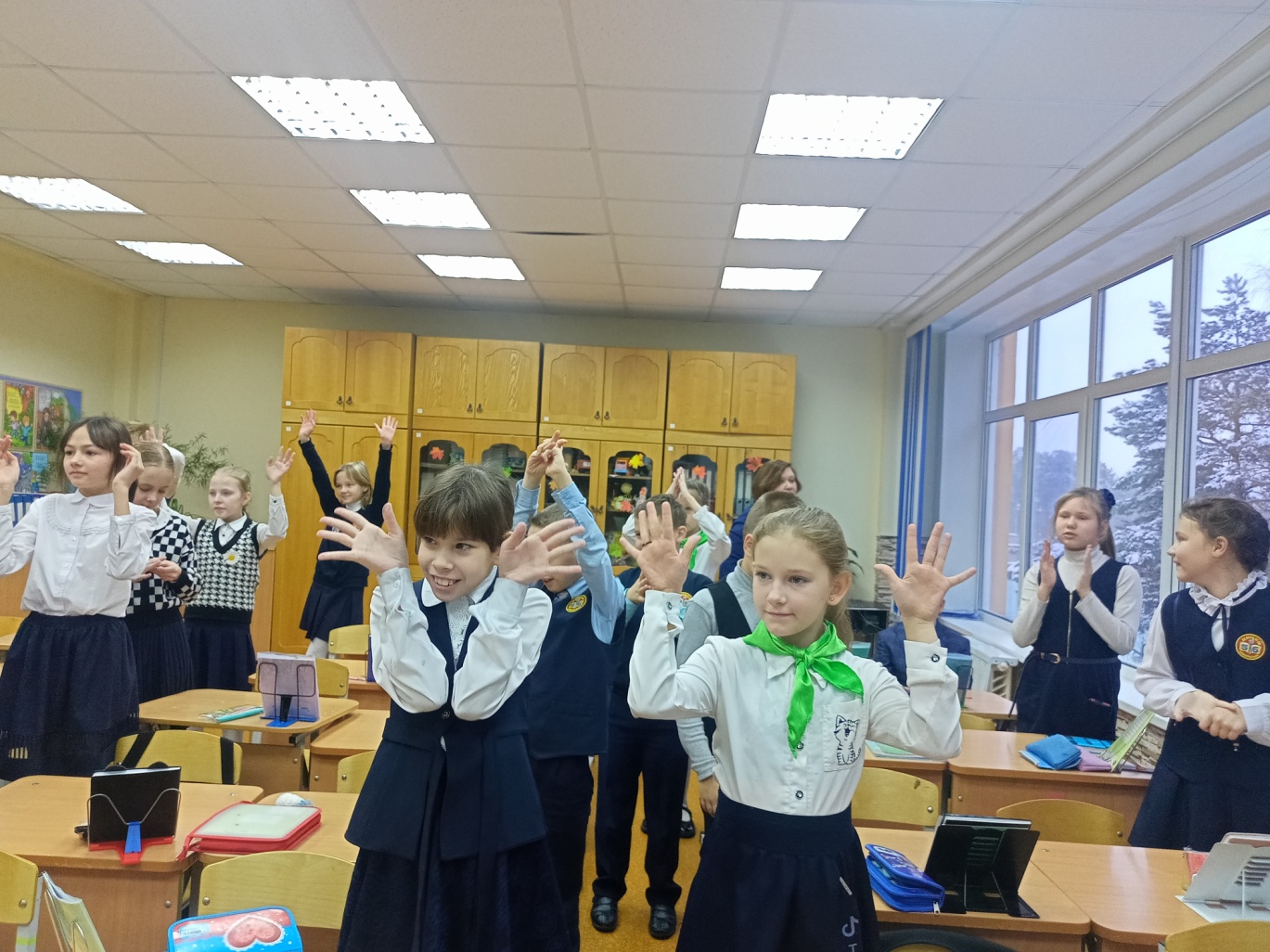 